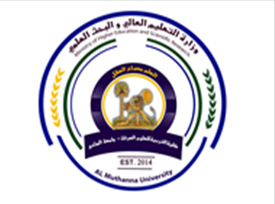 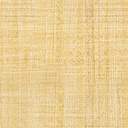 معلومات الشخصية 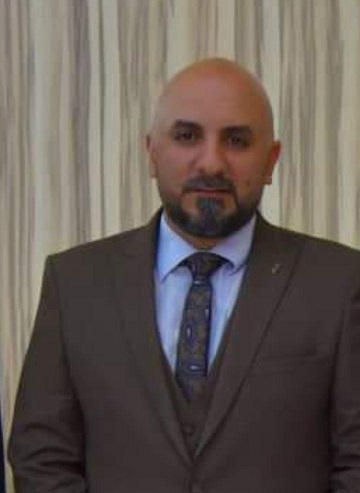 الاسم :- شاكر رزااق عبد الكريم حسن الوائلي العنوان :- المثنى / السماوة shakirmuthana@mu.edu.iq , الاميل التعليمي  shakirmuthna@gmail.com  الاميل الثانوي009647822249710 , 009647705544939رقم الموبايل السماوة  – 1/ 8 /1981تاريخ الميلاد:-   الجنس :- ذكر  الجنسية :- عراقي   الديانة :- مسلم الشهادات ماجستير في علوم الحاسبات بكلوريوس هندسة برمجيات عنوان رسالة الماجستير College  Automation Online Canpos Tour. (M.Sc. Thesis)اللقب العلمي مدرس مساعد .العنوان الوظيفيعضو هيئة التدريس في جامعة المثنى / كلية التربية للعلوم الصرفة قسم الرياضيات المواقع العلمية Google Scholar: User name :- Shakir Razaghttps://scholar.google.com/citations?hl=ar&user=EftkAdQAAAAJResearchGate: User name :- Shakir Razaghttps://www.researchgate.net/profile/Shaker_Alkareem/researchResearcherID: User name :- Shakir RazagPublons: User name :- Shakir Razaghttps://publons.com/dashboard/records/publication/import/ORCiD: User name :- Shakir Razaghttps://orcid.org/my-orcidالبحوث المنشورة ESTIMATION OF MAXIMUM TIME TO PROCESS USER REQUEST IN CLOUD COMPUTING SYSTEMAdoption of identification and documentation as input to machine learning layers and techniques for optimal decisionمدرس المساعد :- شاكر رزاق عبد الكريم الوائلي 